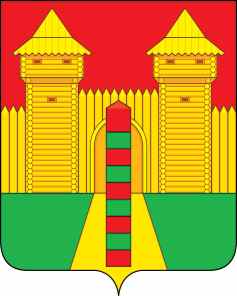 АДМИНИСТРАЦИЯ  МУНИЦИПАЛЬНОГО  ОБРАЗОВАНИЯ «ШУМЯЧСКИЙ   РАЙОН» СМОЛЕНСКОЙ  ОБЛАСТИПОСТАНОВЛЕНИЕот 31.03.2022г. № 184          п. ШумячиАдминистрация муниципального образования «Шумячский район»                         Смоленской областиП О С Т А Н О В Л Я Е Т:1. Внести в муниципальную программу «Создание условий для обеспечения безопасности жизнедеятельности населения муниципального образования «Шумячский район» Смоленской области», утвержденную постановлением Администрации муниципального образования «Шумячский район» Смоленской области от 14.11.2014 г. № 545 (в редакции постановлений Администрации муниципального образования «Шумячский район» Смоленской области от 18.05.2015 г. № 300, от 28.05.2015 г.  № 331, от 24.12.2015 г. № 844, от 24.02.2016 г. № 128, от   29.08.2016 г. № 610, от 27.12.2016 г. № 841, от 17.01.2017 г.  № 20, от 11.01.2018 г. № 2, от 24.12.2018 г. № 609, от 27.12.2019 г. № 625, от 13.08.2020г. № 392, от 11.12.2020г. № 618, от 28.04.2021г. № 170) (далее – муниципальная Программа), изменения, изложив ее в новой редакции(прилагается).2. Настоящее постановление вступает в силу с 01.01.2022г.3. Контроль за исполнением настоящего постановления оставляю                     за собой.Глава муниципального образования «Шумячский район» Смоленской области                                       А.Н. ВасильевМуниципальная программа «Создание условий для обеспечения безопасности жизнедеятельности населения муниципального образования «Шумячский район» Смоленской области» Раздел 1. Стратегические приоритеты в сфере реализации муниципальной программы.Решение задач обеспечения безопасности в чрезвычайных ситуациях достигается за счет повышения эффективности реализации полномочий органов местного самоуправления в области обеспечения безопасности жизнедеятельности населения, обновления парка технологического оборудования и технологий производства на объектах жизнеобеспечения, внедрения современных технических средств информирования и оповещения населения в местах их массового пребывания, а также разработки системы принятия превентивных мер по снижению риска и смягчению последствий чрезвычайных ситуаций природного и техногенного характера.Приоритетами государственной политики в области гражданской обороны являются:- совершенствование системы управления гражданской обороны;- повышение готовности сил и средств гражданской обороны к ликвидации последствий применения современных средств поражения, чрезвычайных ситуаций природного и техногенного характера и террористических проявлений;- совершенствование системы обучения населения, подготовки руководящего состава органов управления гражданской обороны, аварийно-спасательных служб и формирований;В части совершенствования системы управления гражданской обороны основными направлениями деятельности являются:- модернизация существующих стационарных пунктов управления;- оснащение пунктов управления гражданской обороны современными средствами связи и оповещения, обработки информации и передачи данных.В части совершенствования методов и способов защиты населения, материальных и культурных ценностей основными направлениями деятельности являются:- обеспечение устойчивого функционирования системы мониторинга и лабораторного контроля в очагах поражения и районах чрезвычайных ситуаций;- доведение до требуемого уровня объемов запасов средств индивидуальной защиты, обеспечение их сохранности и своевременной выдачи населению в угрожаемый период;В части повышения готовности сил и средств гражданской обороны к ликвидации чрезвычайных ситуаций и оказания помощи пострадавшему населению основными направлениями деятельности являются:- реконструкция и модернизация систем оповещения населения на основе внедрения современных информационно-коммуникационных технологий.В части совершенствования системы обучения населения и подготовки в области гражданской обороны основными направлениями деятельности являются:- разработка и реализация комплекса мероприятий по доведению до граждан РФ социально-экономической и гуманитарной значимости мероприятий гражданской обороны; разъяснение гражданам РФ государственной политики в области гражданской обороны; привлечение внимания общественности к эффективному решению проблем гражданской обороны; формирование правильного и сознательного их понимания;- разработка и внедрение новых технологий обучения населения,- осуществление комплекса мер по реконструкции существующей учебно-материальной базы гражданской обороны.Приоритетами государственной политики в области обеспечения защиты населения и территорий от угроз различного характера являются:- снижение рисков возникновения чрезвычайных ситуаций различного характера, а также сохранение здоровья людей, предотвращение ущерба материальных потерь путем заблаговременного проведения предупредительных мер;- развитие системы оперативного реагирования на чрезвычайные ситуации;- смягчение долговременных последствий химических аварий и катастроф;- обеспечение безопасности людей на водных объектах.С целью организации контроля за уровнями потенциальных опасностей для жизнедеятельности населения осуществляется мониторинг и прогнозирование ЧС.Система мониторинга и прогнозирования ЧС является функциональной информационно-аналитической подсистемой РСЧС. Она объединяет усилия функциональных и территориальных подсистем РСЧС в части вопросов мониторинга и прогнозирования чрезвычайных ситуаций и их социально-экономических последствий.Основными направлениями деятельности в части снижения рисков возникновения чрезвычайных ситуаций различного характера, а также сохранение здоровья людей, предотвращение ущерба материальных потерь путем заблаговременного проведения предупредительных мер являются:- сбор, анализ и представление в соответствующие органы государственной власти информации о потенциальных источниках ЧС и причинах их возникновения в регионе, на территории;- прогнозирование ЧС и их масштабов;- создание и развитие банка данных о ЧС, на базе геоинформационных систем;- представление населению достоверной информации об опасностях и угрозах, характерных для мест проживания, и выдача ему достоверных краткосрочных прогнозов развития опасных явлений в природе и техносфере.Основными направлениями деятельности в части развития системы оперативного реагирования на чрезвычайные ситуации являются:- развитие единых дежурно-диспетчерских служб для повышения оперативности реагирования на чрезвычайные ситуации.Основными направлениями деятельности по обеспечению безопасности людей на водных объектах:- организация мероприятий по снижению гибели людей на водных объектах.Приоритетами государственной политики в области обеспечения пожарной безопасности являются:- пропаганда знаний в области обеспечения пожарной безопасности;- дальнейшее развитие пожарного добровольчества;- повышение эффективности пожаротушения и спасения людей при пожарах.Приоритетами государственной политики в области информирования населения и пропаганды культуры безопасности жизнедеятельности являются:- информирование населения через средства массовой информации и по иным каналам о прогнозируемых и возникших ЧС и пожарах, мерах по обеспечению безопасности населения и территорий, а также пропаганда в области  гражданской обороны, защиты населения и территорий от ЧС, обеспечения пожарной безопасности и безопасности людей на водных объектах.В соответствии с государственными приоритетами цель настоящей муниципальной программы формулируется следующим образом:- обеспечение комплексной безопасности, минимизация социального, экономического и экологического ущерба наносимого населению, экономике и природной среде муниципального образования «Шумячский район» Смоленской области от чрезвычайных ситуаций природного и техногенного характера, пожаров, происшествий на водных объектах.Достижение поставленной цели требует формирования комплексного подхода в муниципальном управлении, реализации скоординированных по ресурсам, срокам, исполнителям, участникам и результатам мероприятий, а также решения следующих задач:- обеспечение эффективного предупреждения и ликвидации чрезвычайных ситуаций природного и техногенного характера, пожаров, происшествий на водных объектах;- обеспечение и поддержание высокой готовности сил и средств систем гражданской обороны, защиты населения и территорий от чрезвычайных ситуаций природного и техногенного характера, обеспечения пожарной безопасности и безопасности людей на водных объектах;- обеспечение эффективной деятельности и управления в системе гражданской обороны, защиты населения и территорий от чрезвычайных ситуаций;- создание комплексной системы обеспечения безопасности жизнедеятельности населения муниципального района;- обеспечение безопасности людей на водных объектах муниципального района;- повышение эффективности управления силами и средствами Шумячского звена Смоленской областной подсистемы РСЧС на основе использования (внедрения) современных информационных технологий и средств телекоммуникаций Смоленской области;- обеспеченность различных групп населения муниципального района средствами индивидуальной защиты, медицинскими средствами индивидуальной защиты.Радел 2. Паспорт муниципальной программы «Создание условий для обеспечения безопасности жизнедеятельности населения муниципального образования «Шумячский район» Смоленской области»П А С П О Р Тмуниципальной программы «Создание условий для обеспечения безопасности жизнедеятельности населения муниципального образования «Шумячский район» Смоленской области» Основные положения2. Показатели муниципальной программы3. Структура муниципальной программы4.  Финансовое обеспечение муниципальной программы              Приложение № 1к Паспорту муниципальной программы «Создание условий для обеспечения безопасности жизнедеятельности населения муниципального образования «Шумячский район» Смоленской области»Сведения о показателях муниципальной программы                Приложение № 2к Паспорту муниципальной программы «Создание условий для обеспечения безопасности жизнедеятельности населения муниципального образования «Шумячский район» Смоленской области»ПАСПОРТкомплекса процессных мероприятий«Обеспечение техническими средствами управления и информирования ЕДДС»1. Общие положения2. Показатели реализации комплекса процессных мероприятий ПАСПОРТкомплекса процессных мероприятий«Информационное обеспечение мероприятий антитеррористической защищенности»1. Общие положения2. Показатели реализации комплекса процессных мероприятий ПАСПОРТкомплекса процессных мероприятий«Создание на предприятиях района активов общественности (ДНД), способных оказать реальную помощь правоохранительным органам в улучшении общественного порядка»1. Общие положения2. Показатели реализации комплекса процессных мероприятий                 Приложение № 3к Паспорту муниципальной программы «Создание условий для обеспечения безопасности жизнедеятельности населения муниципального образования «Шумячский район» Смоленской области»Финансирования структурных элементов муниципальной программы              Приложение № 4к Паспорту муниципальной программы «Создание условий для обеспечения безопасности жизнедеятельности населения муниципального образования «Шумячский район» Смоленской области»ПЛАН-ГРАФИКреализации муниципальной программы«Создание условий для обеспечения безопасности жизнедеятельности населения муниципального образования «Шумячский район» Смоленской области на 2022 годО внесении  изменений в   муниципальную программу  «Создание условий для обеспечения безопасности жизнедеятельности населения муниципального образования «Шумячский район» Смоленской области»     УТВЕРЖДЕНАпостановлением   Администрациимуниципального        образования«Шумячский район» Смоленской области         от 31.03.2022г. № 184 Ответственный исполнитель муниципальной программы Администрация муниципального образования «Шумячский район» Смоленской областиПериод реализацииЭтап I: 2022-2024 годаЦели муниципальной программы Создание условий для обеспечения безопасности жизнедеятельности населения муниципального образования «Шумячский район» Смоленской областиОбъемы финансового обеспечения за весь период реализации (по годам реализации и в разрезе источников финансирования на очередной финансовый год и 1, 2 годы планового периода)общий объем финансирования составляет 3 тыс. рублей, из них: очередной финансовый год (2022г) – всего 3 тыс. рублей, из них:средства федерального бюджета – 0 тыс. рублей;средства областного бюджета – 0 тыс. рублей;средства местного бюджета – 3 тыс. рублей;средства внебюджетных источников – 0 тыс. рублей1- й год планового периода (2023г) – всего 0 тыс. рублей, из них:средства федерального бюджета – 0 тыс. рублей;средства областного бюджета – 0 тыс. рублей;средства местного бюджета – 0 тыс. рублей;средства внебюджетных источников – 0 тыс. рублей;2-й год планового периода (2024г) – всего 0 тыс. рублей, из них:средства федерального бюджета – 0 тыс. рублей;средства областного бюджета – 0 тыс. рублей;средства местного бюджета - 0 тыс. рублей;средства внебюджетных источников – 0 тыс. рублей.Влияние на достижение целей муниципальных программСнижение рисков возникновения ЧС для населения в местах, подверженных воздействию неблагоприятных факторовПовышение уровня готовности привлекаемых для проведения контртеррористических операций сил, руководителей учреждений и должностных лиц к действиям по предотвращению и пресечению террористических актовСнижение уровня преступности на территории муниципального образования «Шумячский район» Смоленской областиНаименование показателя, единица измеренияБазовое значение показателя (в году, предшествующему очередному финансовому году)Планируемое значение показателя Планируемое значение показателя Планируемое значение показателя Наименование показателя, единица измеренияБазовое значение показателя (в году, предшествующему очередному финансовому году)очередной финансовый год1-й год планового периода2-й год планового периода123451. Расходы на приобретение специальной формы одежды для ЕДДС (тыс. руб.)0.001.000.000.002. Расходы на опубликование статей антитеррористической направленности (тыс. руб.)0.001.000.000.003. Расходы на обеспечение деятельности добровольный народных дружин (тыс. руб.)0.001.000.000.00№
п/пЗадачи структурного элементаКраткое описание ожидаемых эффектов от реализации задачи структурного элементаСвязь с показателями* 2341Комплекс процессных мероприятий «Обеспечение техническими средствами управления и информирования ЕДДС»Комплекс процессных мероприятий «Обеспечение техническими средствами управления и информирования ЕДДС»Комплекс процессных мероприятий «Обеспечение техническими средствами управления и информирования ЕДДС»Ответственный за выполнение комплекса мероприятийАдминистрация муниципального образования «Шумячский район» Смоленской области, главный специалист сектора по делам ГО и ЧС Администрации  муниципального образования «Шумячский район» Смоленской областиАдминистрация муниципального образования «Шумячский район» Смоленской области, главный специалист сектора по делам ГО и ЧС Администрации  муниципального образования «Шумячский район» Смоленской области1.1.Задача 1. Обеспечение техническими средствами управления и информирования ЕДДСПовышение оперативности и эффективности работы дежурных диспетчеров единой дежурно- диспетчерской службыСнижение рисков возникновения ЧС для населения в местах, подверженных воздействию неблагоприятных факторов2Комплекс процессных мероприятий«Информационное обеспечение мероприятий антитеррористической защищенности»Комплекс процессных мероприятий«Информационное обеспечение мероприятий антитеррористической защищенности»Комплекс процессных мероприятий«Информационное обеспечение мероприятий антитеррористической защищенности»Ответственный за выполнение комплекса мероприятийАдминистрация муниципального образования «Шумячский район» Смоленской области, главный специалист сектора по делам ГО и ЧС Администрации  муниципального образования «Шумячский район» Смоленской областиАдминистрация муниципального образования «Шумячский район» Смоленской области, главный специалист сектора по делам ГО и ЧС Администрации  муниципального образования «Шумячский район» Смоленской области2.1Задача 1. «Информационное обеспечение мероприятий антитеррористической защищенности»Формирование у населения положительного отношения к муниципальным государственным органам, осуществляющим профилактику предупреждения терроризма и экстримизма. Повышение уровня готовности привлекаемых для проведения контртеррористических операций сил, руководителей учреждений и должностных лиц к действиям по предотвращению и пресечению террористических актов3Комплекс процессных мероприятий«Создание на предприятиях района активов общественности (ДНД), способных оказать реальную помощь правоохранительным органам в улучшении общественного порядка»Комплекс процессных мероприятий«Создание на предприятиях района активов общественности (ДНД), способных оказать реальную помощь правоохранительным органам в улучшении общественного порядка»Комплекс процессных мероприятий«Создание на предприятиях района активов общественности (ДНД), способных оказать реальную помощь правоохранительным органам в улучшении общественного порядка»Ответственный за выполнение комплекса мероприятийАдминистрация муниципального образования «Шумячский район» Смоленской области; Отдел по образованию;Отдел по культуре и спорту; Пункт полиции по Шумячскому районуАдминистрация муниципального образования «Шумячский район» Смоленской области; Отдел по образованию;Отдел по культуре и спорту; Пункт полиции по Шумячскому району3.1.Задача 1. Создание на предприятиях района активов общественности (ДНД), способных оказывать реальную помощь правоохранительным органам в улучшении общественного порядка Организация деятельности ДНД, как элемента профилактики правонарушений и преступлений, активное участие членов ДНД в охране общественного порядка.Снижение уровня преступности на территории муниципального образования «Шумячский район» Смоленской области3.2.Проведение рейдов по проверке мест концентрации молодежи, патрулированию улиц населенных пунктов Шумячского района, выявлению нарушений регистрационного учета.Обеспечение общественного порядка в местах концентрации молодежи, на улицах населенных пунктов Шумячкого района, выявление и предотвращение правонарушений и преступлений.Снижение уровня преступности на территории муниципального образования «Шумячский район» Смоленской области3.3.Проведение профилактических бесед по правовому воспитанию в образовательных учрежденияхПрофилактика правонарушений несовершеннолетних Снижение уровня преступности на территории муниципального образования «Шумячский район» Смоленской области3.4Проведение регулярных рейдов по выявлению семей и детей группы социального рискаПрофилактика правонарушений несовершеннолетних, семейного неблагополучияСнижение уровня преступности на территории муниципального образования «Шумячский район» Смоленской области3.5Проведение рейдов, профилактических мероприятий по выявлению самогоноварения, нарушений правил торговли табачной, алкогольной и спиртосодержащей продукцией.Снижение доли незаконно сбываемой табачной и алкогольной продукции   Снижение уровня преступности на территории муниципального образования «Шумячский район» Смоленской области3.6Публикация на официальном сайте и в газете «За урожай» материалов о деятельности органов местного самоуправления, полиции, общественных организаций по профилактике и пресечению преступлений  и иных правонарушений, разъяснению действующего законодательства, ведению антиалкогольной и антинаркотической пропаганды, укреплению законности, общественного порядка и безопасности гражданФормирование у населения положительного отношения к муниципальным и государственным органам, осуществляющим профилактику преступлений и правонарушений. Снижение уровня преступности на территории муниципального образования «Шумячский район» Смоленской области3.7Обеспечение деятельности школы правовых знаний для несовершеннолетних, действующей на базе МУ «Шумячская ЦБС»Формирование у несовершеннолетних положительного отношения к муниципальным и государственным органам, осуществляющим профилактику преступлений и правонарушений. Правовое просвещение.Снижение уровня преступности на территории муниципального образования «Шумячский район» Смоленской области3.8Организация и проведение на территории Шумячского района ежегодной комплексной оперативно – профилактической операции «Подросток» Предупреждение безнадзорности и правонарушений несовершеннолетнихСнижение уровня преступности на территории муниципального образования «Шумячский район» Смоленской области3.9Организация и проведение физкультурных и культурно массовых мероприятий, в том числе с привлечением детей, состоящих на учете в комиссии по делам несовершеннолетних.Формирования у несовершеннолетних потребности в физическом совершенствовании и гармоничном развитииСнижение уровня преступности на территории муниципального образования «Шумячский район» Смоленской области3.10Организация и проведение 2 раза в год мероприятия «День призывника»Формирование у молодежи положительного отношения к муниципальным и государственным органам, осуществляющим профилактику преступлений и правонарушений. Гражданско-патриотическое воспитание.Снижение уровня преступности на территории муниципального образования «Шумячский район» Смоленской области3.11Проведение мероприятий, направленных на борьбу с произрастанием наркосодержащих растенийВыявление и уничтожение мест произрастания дикорастущих наркосодержащих растенийСнижение уровня преступности на территории муниципального образования «Шумячский район» Смоленской областиНаименование муниципальной программы, структурного элемента / источник финансового обеспеченияВсегоОбъем финансового обеспечения по годам реализации, тыс. рублейОбъем финансового обеспечения по годам реализации, тыс. рублейОбъем финансового обеспечения по годам реализации, тыс. рублейНаименование муниципальной программы, структурного элемента / источник финансового обеспеченияВсегоочередной финансовый год1-й год планового периода2-й год планового периода1345Муниципальная программа  (всего),в том числе:3.03.00.000.00федеральный бюджет0.000.000.000.00областной бюджет0.000.000.000.00местный бюджет3.03.00.000.00внебюджетные средства0.000.000.000.00№
п/пНаименование  
показателяМетодика расчета показателя или источник получения информации о значении показателя (наименование формы статистического наблюдения, реквизиты документа об утверждении методики и т.д.)123Муниципальная программа «Создание условий для обеспечения безопасности жизнедеятельности населения муниципального образования «Шумячский район» Смоленской области», с комплексом процессных мероприятий Показатели муниципальной программы с комплексом процессных мероприятий доведены в установленном порядке по кодам бюджетной классификации, согласно бюджетной росписи, открытой по местному бюджету муниципального образования «Шумячский район» Смоленской области, согласно решения Шумячского районного Совета депутатов  № 111 от 24.12.2021 года Ответственный за выполнение комплекса мероприятийАдминистрация муниципального образования «Шумячский район» Смоленской области, главный специалист сектора по делам ГО и ЧС Администрации  муниципального образования «Шумячский район» Смоленской области Связь с муниципальной программой Муниципальная программа «Создание условий для обеспечения безопасности жизнедеятельности населения муниципального образования «Шумячский район» Смоленской области»Наименование показателя реализации, единица измеренияБазовое значение показателя реализации (к очередному финансовому году)Планируемое значение показателя реализации на очередной финансовый год и плановый периодПланируемое значение показателя реализации на очередной финансовый год и плановый периодПланируемое значение показателя реализации на очередной финансовый год и плановый периодНаименование показателя реализации, единица измеренияБазовое значение показателя реализации (к очередному финансовому году)очередной финансовый год1-й год планового периода2-й год планового периода123451. Расходы на приобретение специальной формы одежды для ЕДДС (тыс. руб.)0.001.00.000.00Ответственный за выполнение комплекса мероприятийАдминистрация муниципального образования «Шумячский район» Смоленской области, главный специалист сектора по делам ГО и ЧС Администрации  муниципального образования «Шумячский район» Смоленской области Связь с муниципальной программой Муниципальная программа «Создание условий для обеспечения безопасности жизнедеятельности населения муниципального образования «Шумячский район» Смоленской области»Наименование показателя реализации, единица измеренияБазовое значение показателя реализации (к очередному финансовому году)Планируемое значение показателя реализации на очередной финансовый год и плановый периодПланируемое значение показателя реализации на очередной финансовый год и плановый периодПланируемое значение показателя реализации на очередной финансовый год и плановый периодНаименование показателя реализации, единица измеренияБазовое значение показателя реализации (к очередному финансовому году)очередной финансовый год1-й год планового периода2-й год планового периода123451. Расходы на опубликование статей антитеррористической направленности (тыс. руб.)0.001.00.000.00Ответственный за выполнение комплекса мероприятийАдминистрация муниципального образования «Шумячский район» Смоленской области; Отдел по образованию; Отдел по культуре и спорту; Пункт полиции по Шумячскому районуСвязь с муниципальной программой Муниципальная программа «Создание условий для обеспечения безопасности жизнедеятельности населения муниципального образования «Шумячский район» Смоленской области»Наименование показателя реализации, единица измеренияБазовое значение показателя реализации (к очередному финансовому году)Планируемое значение показателя реализации на очередной финансовый год и плановый периодПланируемое значение показателя реализации на очередной финансовый год и плановый периодПланируемое значение показателя реализации на очередной финансовый год и плановый периодНаименование показателя реализации, единица измеренияБазовое значение показателя реализации (к очередному финансовому году)очередной финансовый год1-й год планового периода2-й год планового периода123451.Расходы на обеспечение деятельности добровольный народных дружин (тыс. руб.)0.001.00.000.00№ п/пНаименованиеУчастник государственной программы Источник финансового обеспечения (расшифровать)Объем средств на реализацию Муниципальной программы на очередной финансовый год и плановый период (тыс. рублей)Объем средств на реализацию Муниципальной программы на очередной финансовый год и плановый период (тыс. рублей)Объем средств на реализацию Муниципальной программы на очередной финансовый год и плановый период (тыс. рублей)Объем средств на реализацию Муниципальной программы на очередной финансовый год и плановый период (тыс. рублей)№ п/пНаименованиеУчастник государственной программы Источник финансового обеспечения (расшифровать)всегоочередной финансовый год1-й год планового периода2-й год планового периода123456781. Комплекс процессных мероприятий «Обеспечение техническими средствами управления и информирования ЕДДС»Мероприятие 1.Расходы на приобретение специальной формы одежды для ЕДДСАдминистрация м.о. «Шумячский район» Смоленской областиМестный бюджет муниципального образования «Шумячский район» Смоленской области1.01.00.000.00Итого по комплексу процессных мероприятий 1.01.00.000.002.Комплекс процессных мероприятий «Информационное обеспечение мероприятий антитеррористической защищенности»Мероприятие 1.Расходы на опубликование статей антитеррористической направленностиАдминистрация м.о. «Шумячский район» Смоленской областиМестный бюджет муниципального образования «Шумячский район» Смоленской области1.01.00.000.00Итого по комплексу процессных мероприятий1.01.00.000.003Комплекс процессных мероприятий «Создание на предприятиях района активов общественности (ДНД), способных оказать реальную помощь правоохранительным органам в улучшении общественного порядка»Мероприятие 1.Расходы на обеспечение деятельности добровольный народных дружин Администрация м.о. «Шумячский район» Смоленской областиМестный бюджет муниципального образования «Шумячский район» Смоленской области1.01.00.000.00Итого по комплексу процессных мероприятий1.01.00.000.00Всего по муниципальной программе, в том числе: федеральный бюджетобластной бюджетместный бюджетвнебюджетные источникиВсего по муниципальной программе, в том числе: федеральный бюджетобластной бюджетместный бюджетвнебюджетные источники3.00.000.003.00.003.00.000.003.00.000.000.000.000.000.000.000.000.000.000.00№ п/пНаименование структурного элемента/ значения результата/Исполнитель (фамилия, имя, отчество)Источник финансирования (расшифровать)Объем финансирования муниципальной программы (тыс. рублей)Объем финансирования муниципальной программы (тыс. рублей)Объем финансирования муниципальной программы (тыс. рублей)Плановое значение результата/показателя реализации Плановое значение результата/показателя реализации Плановое значение результата/показателя реализации № п/пНаименование структурного элемента/ значения результата/Исполнитель (фамилия, имя, отчество)Источник финансирования (расшифровать)на 6 месяцевна 9 месяцевна 12 месяцевна 6 месяцевна 9 месяцевна 12 месяцев123456789101.Комплекс процессных мероприятий«Обеспечение техническими средствами управления и информирования ЕДДС»главный специалист сектора по делам ГО и ЧС Журкович А.В.Местный бюджет муниципального образования «Шумячский район» Смоленской области0.000.001.0xxx1.1.Показатель реализацииРасходы на приобретение специальной формы одежды для ЕДДС ххxxx0.000.001.02Комплекс процессных мероприятий«Информационное обеспечение мероприятий антитеррористической защищенности»главный специалист сектора по делам ГО и ЧС Журкович А.В.Местный бюджет муниципального образования «Шумячский район» Смоленской области0.000.001.0ххх2.1Показатель реализацииРасходы на опубликование статей антитеррористической направленностиххххх0.000.001.03Комплекс процессных мероприятий«Создание на предприятиях района активов общественности (ДНД), способных оказать реальную помощь правоохранительным органам в улучшении общественного порядка»ведущий специалист – секретарь Административной комиссии Фаленков А.Н.Местный бюджет муниципального образования «Шумячский район» Смоленской области0.000.001.0ххх3.1Показатель реализацииРасходы на обеспечение деятельности добровольный народных дружин ххххх0.000.001.0